Постановление от 27.10.2017 № 1082-п О внесении изменений состава представителей Администрации Аскизского района Республики Хакасия в трёхсторонней комиссии по регулированию социально-трудовых отношенийО внесении изменений состава представителейАдминистрации Аскизского района РеспубликиХакасия в трёхсторонней комиссии по регулированиюсоциально-трудовых отношений            В соответствии с Законом Республики Хакасия от 10.11.2003 года № 67 «О территориальных трёхсторонних комиссиях по регулированию социально-трудовых отношений в Республике Хакасия», Положением о трёхсторонней комиссии по регулированию социально-трудовых отношений в муниципальном образовании Аскизский район, утвержденным решением Совета депутатов муниципального образования Аскизский район от 12.02.2004 года № 219, руководствуясь ст.ст.35,40 Устава муниципального образования Аскизский район от 20.12.2005 года,  Администрация Аскизского района Республики Хакасия постановляет:            1.Утвердить прилагаемый состав представителей Администрации Аскизского района Республики Хакасия в трёхсторонней комиссии по регулированию социально-трудовых отношений.            2. С момента принятия настоящего постановления считать утратившим силу постановление Администрации Аскизского района Республики Хакасия от 25.12.2015 года № 1460-п «О составе представителей Администрации Аскизского района Республики Хакасия в трёхсторонней комиссии по регулированию социально-трудовых отношений».Глава Администрации                                                                          А.В.Челтыгмашев                                                                                        Приложение к постановлению                                                                                                Администрации Аскизского района                                                                                                Республики Хакасия                                                                                                от « 27 »октября  2017 года   №1082-пСОСТАВпредставителей Администрации Аскизского района     Республики Хакасия в трёхсторонней комиссии по регулированию социально-трудовых отношений1.      Челтыгмашев Абрек Васильевич – глава Администрации Аскизского района Республики Хакасии, координатор комиссии;2.      Чугунеков Роман Григорьевич – заместитель главы Администрации Аскизского района республики Хакасия, заместитель координатора комиссии;3.      Побызакова Людмила Владимировна – ведущий специалист по труду и охране труда Администрации Аскизского района Республики Хакасия, секретарь комиссии.Члены комиссии:4.      Потехина Любовь Васильевна – начальник юридического отдела Администрации Аскизского района Республики Хакасия;5.      Миндибекова Ольга Васильевна – начальник государственного учреждения «Управление пенсионного фонда Российской Федерации в Аскизском районе» (по согласованию);6.      Сагалакова Валентина Николаевна – председатель районной профсоюзной организации работников образования (по согласованию);7.      Чебодаев Владимир Петрович – начальник отдела по Аскизскому району  ГКУ РХ «Центр занятости населения» (по согласованию);8.      Щетинин Анатолий Валентинович – руководитель ООО «Электра» (по согласованию).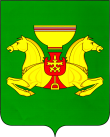 РОССИЙСКАЯ ФЕДЕРАЦИЯАДМИНИСТРАЦИЯАСКИЗСКОГО РАЙОНАРЕСПУБЛИКИ ХАКАСИЯРОССИЙСКАЯ ФЕДЕРАЦИЯАДМИНИСТРАЦИЯАСКИЗСКОГО РАЙОНАРЕСПУБЛИКИ ХАКАСИЯРОССИЯ ФЕДЕРАЦИЯЗЫХАКАС РЕСПУБЛИКАЗЫНЫНАСХЫС АЙМАFЫНЫНУСТАF-ПАСТААРОССИЯ ФЕДЕРАЦИЯЗЫХАКАС РЕСПУБЛИКАЗЫНЫНАСХЫС АЙМАFЫНЫНУСТАF-ПАСТААПОСТАНОВЛЕНИЕПОСТАНОВЛЕНИЕПОСТАНОВЛЕНИЕПОСТАНОВЛЕНИЕот 27.10.2017с. Аскизс. Аскизс. Аскизс. Аскиз№ 1082-п